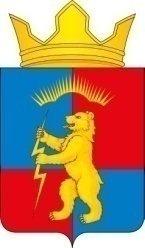 СОВЕТ ДЕПУТАТОВСЕЛЬСКОГО ПОСЕЛЕНИЯ ЗАРЕЧЕНСК КАНДАЛАКШСКОГО РАЙОНАЧЕТВЕРТОГО СОЗЫВА Р Е Ш Е Н И Е    от 27.03.2023 года                                                                                        №  03О внесении изменений в Решение Совета депутатов сельского поселения Зареченск Кандалакшского района от 17.01.2014 № 3 «Об утверждении Положения о порядке управления и распоряжения имуществом, находящимся в муниципальной собственности муниципального образования сельское поселение Зареченск  Кандалакшского  района» В соответствии Федеральным  законом Российской Федерации от 06.10.2003 года №131-ФЗ «Об общих принципах организации местного самоуправления в Российской Федерации», жилищным кодексом Российской Федерации, Уставом муниципального образования сельское поселение Зареченск Кандалакшского  района Совет депутатовсельского поселения Зареченск Кандалакшского районачетвертого созыварешил:1.Внести в Решение Совета депутатов сельского поселения Зареченск Кандалакшского района от 17.01.2014 № 3 «Об утверждении Положения о порядке управления и распоряжения имуществом, находящимся в муниципальной собственности муниципального образования сельское поселение Зареченск  Кандалакшского  район» (далее - Решение), следующие изменения:1.1. п.п.2.1 п.2 изложить в следующей редакции:                                                                «2.1 Муниципальное имущество муниципального образования  учитывается в реестре муниципального имущества. Порядок организации учета муниципального имущества муниципального образования и порядок ведения реестра муниципального имущества устанавливаются муниципальными правовыми актами муниципального образования сельское поселение Зареченск Кандалакшского района. Реестры ведутся на бумажных и электронных носителях. В случае несоответствия информации на указанных носителях приоритет имеет информация на бумажных носителях. Реестры должны храниться и обрабатываться в местах, недоступных для посторонних лиц, с соблюдением условий, обеспечивающих предотвращение хищения, утраты, искажения и подделки информации».2. Опубликовать настоящее Решение в средствах массовой информации и разместить на официальном сайте администрации с.п. Зареченск.3. Настоящее Решение вступает в силу с 01 января 2023 года, но не ранее, чем по истечении одного месяца со дня официального опубликования.Глава муниципального образования                                   		Т.А.Назарова